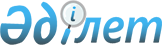 Құрамында кең таралған пайдалы қазбалар бар, тендерге шығаруға жататын жер қойнауы учаскелерінің тізбесін бекіту туралы
					
			Күшін жойған
			
			
		
					Ақмола облысы әкімдігінің 2016 жылғы 13 желтоқсандағы № А-13/583 қаулысы. Ақмола облысының Әділет департаментінде 2016 жылғы 22 желтоқсанда № 5623 болып тіркелді. Күші жойылды - Ақмола облысы әкімдігінің 2019 жылғы 29 сәуірдегі № А-5/196 қаулысымен
      Ескерту. Күші жойылды - Ақмола облысы әкімдігінің 29.04.2019 № А-5/196 (ресми жарияланған күнінен бастап қолданысқа енгізіледі) қаулысымен.

      РҚАО-ның ескертпесі.

      Құжаттың мәтінінде түпнұсқаның пунктуациясы мен орфографиясы сақталған.

      Қазақстан Республикасының 2010 жылғы 24 маусымдағы "Жер қойнауы және жер қойнауын пайдалану туралы" Заңына сәйкес, Ақмола облысының әкімдігі ҚАУЛЫ ЕТЕДІ:

      1. Құрамында кең таралған пайдалы қазбалар бар, тендерге шығаруға жататын жер қойнауы учаскелерінің қоса берілген тізбесі бекітілсін.

      2. "Құрамында кең таралған пайдалы қазбалар бар, тендерге шығаруға жататын жер қойнауы учаскелерінің тізбесін бекіту туралы" Ақмола облысы әкімдігінің 2015 жылғы 27 ақпандағы № А-3/89 (Нормативтік құқықтық актілерді мемлекеттік тіркеу тізілімінде № 4724 болып тіркелген, "Әділет" ақпараттық-құқықтық жүйесінде 2015 жылғы 27 сәуірде жарияланған) қаулысының, "Құрамында кең таралған пайдалы қазбалар бар, тендерге шығаруға жататын жер қойнауы учаскелерінің тізбесін бекіту туралы" облыс әкімдігінің 2015 жылғы 27 ақпандағы № А-3/89 қаулысына өзгерістер енгізу туралы" Ақмола облысы әкімдігінің 2015 жылғы 1 маусымдағы № А-6/246 (Нормативтік құқықтық актілерді мемлекеттік тіркеу тізілімінде № 4822 болып тіркелген, "Әділет" ақпараттық-құқықтық жүйесінде 2015 жылғы 22 маусымдағы жарияланған) қаулысының күші жойылды деп танылсын.

      3. Облыс әкімдігінің осы қаулысы Ақмола облысының Әділет департаментінде мемлекеттік тіркелген күннен бастап күшіне енеді және ресми жарияланған күнінен бастап қолданысқа енгізіледі. Құрамында кең таралған пайдалы қазбалар бар, тендерге шығаруға жататын жер қойнауы учаскелерінің тізбесі
					© 2012. Қазақстан Республикасы Әділет министрлігінің «Қазақстан Республикасының Заңнама және құқықтық ақпарат институты» ШЖҚ РМК
				
      Облыс әкімі

С.Кулагин
Ақмола облысы әкімдігінің
2016 жылғы "13" желтоқсандағы
№ А-13/583 каулысымен
бекітілген
№
Жер қойнауы учаскесінің атауы
Кең таралған пайдалы қазбаның түрі
Орналасқан жері (аудан, қала)
Жер қойнауын пайдалану жөніндегі операциялардың түрі
1
"Вячеславский"
атқылаудан кейінгі жыныстар
Аршалы ауданы
барлау
2
"Бірсуат"
саз және сазды жыныстар
Аршалы ауданы
барлау
3
"Солтүстік"
атқылаудан кейінгі жыныстар
Аршалы ауданы
барлау
4
"Михайловский-2"
саз және сазды жыныстар
Аршалы ауданы
барлау
5
"Кілт"
шөгінді жыныстар
Аршалы ауданы
барлау
6
"Жалтыр"
шөгінді жыныстар
Аршалы ауданы
барлау
7
"Шілікті"
саз және сазды жыныстар
Аршалы ауданы
барлау
8
"Мигер"
саз және сазды жыныстар
Аршалы ауданы
барлау
9
"Вячеславский-1"
саз және сазды жыныстар
Аршалы ауданы
барлау
10
"Дауылпаз"
шөгінді жыныстар
Астрахан ауданы
барлау
11
"Николаевский-3"
шөгінді жыныстар
Астрахан ауданы
барлау
12
Солтүстік (Златопольский кен орнының оңтүстік-шығыс учаскесі)
гранит
Бурабай ауданы
өндіру
13
"Виктория-1"
құм (құрылыс)
Бурабай ауданы
барлау
14
"Виктория-2"
құм (құрылыс)
Бурабай ауданы
барлау
15
"Қыран"
шөгінді жыныстар
Егіндікөл ауданы
барлау
16
"Шойындыкөл"
шөгінді жыныстар
Жарқайың ауданы
барлау
17
"Жолдыбай-1"
шөгінді және атқылаудан кейінгі жыныстар
Зеренді ауданы
барлау
18
"Кеңбидайық"
құм (құрылыс)
Қорғалжын ауданы
барлау
19
"Желкен - 1"
құм (құрылыс)
Көкшетау қаласы шегінде
барлау
20
 "Желкен - 2"
құм (құрылыс)
Көкшетау қаласы шегінде
барлау
21
Балкашино-2
шөгінді жыныстар
Сандықтау ауданы
барлау
22
Балкашинский
гранит
Сандықтау ауданы
өндіру
23
"Каменная сопка"
құм тас
Целиноград ауданы
өндіру
24
"Бұртұй"
құм (құрылыс)
Целиноград ауданы
барлау
25
"Боғдар"
құм (құрылыс)
Целиноград ауданы
барлау
26
Төңкеріс (Солтүстік-Шығыс учаскесі)
баяу балқитын саз
Целиноград ауданы
өндіру
27
"Жасылтас-1"
шөгінді жыныстар
Целиноград ауданы
барлау
28
"Жасылтас-2"
шөгінді жыныстар
Целиноград ауданы
барлау
29
"Ғайса"
шөгінді жыныстар
Целиноград ауданы
барлау
30
"Аққұм-1"
құм (құрылыс)
Целиноград ауданы
барлау
31
"Аққұм-2"
қиыршық тас-құм қоспасы
Целиноград ауданы
барлау
32
"Бектау"
атқылаудан кейінгі жыныстар
Шортанды ауданы
барлау
33
"Райз"
атқылаудан кейінгі жыныстар
Шортанды ауданы
барлау
34
"Раевка"
атқылаудан кейінгі жыныстар
Шортанды ауданы
барлау